13.02.2024  № 369О внесении изменения в Перечень муниципальных услуг, предоставление которых администрацией города Чебоксары в многофункциональных центрах предоставления государственных и муниципальных услуг по запросу о предоставлении нескольких государственных и (или) муниципальных услуг не осуществляется, утверждённый постановлением администрации города Чебоксары от 16.01.2019 № 47В соответствии с Федеральным законом от 06.10.2003 № 131-ФЗ 
«Об общих принципах организации местного самоуправления в Российской Федерации», Федеральным законом от 27.07.2010 № 210-ФЗ «Об организации предоставления государственных и муниципальных услуг», Законом Чувашской Республики от 23.11.2023 № 82 «О предоставлении земельных участков отдельным категориям граждан в собственность бесплатно на территории Чувашской Республики» администрация города Чебоксары п о с т а н о в л я е т:1. Внести в Перечень муниципальных услуг, предоставление которых администрацией города Чебоксары в многофункциональных центрах предоставления государственных и муниципальных услуг по запросу о предоставлении нескольких государственных и (или) муниципальных услуг не осуществляется, утверждённый постановлением администрации города Чебоксары от 16.01.2019 № 47, изменение, дополнив строками 51 и 52 следующего содержания:«51. Постановка на учет граждан в качестве лиц, имеющих право 
на предоставление земельных участков в соответствии с Законом Чувашской Республики от 23.11.2023 № 82 в собственность бесплатно;52. Предоставление гражданам земельных участков в соответствии 
с Законом Чувашской Республики от 23.11.2023 № 82 в собственность бесплатно».2. Настоящее постановление вступает в силу со дня его официального опубликования.3. Контроль за исполнением настоящего постановления возложить на заместителя главы администрации города по экономическому развитию 
и финансам. Глава города Чебоксары                		                                        Д.В. СпиринЧăваш РеспубликиШупашкар хула	Администрацийě	ЙЫШĂНУ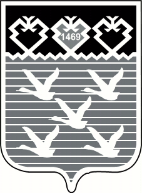 Чувашская РеспубликаАдминистрациягорода ЧебоксарыПОСТАНОВЛЕНИЕ